大阪商工会議所大阪商工会議所では、株主総会対策や会社法改正等、企業の法務対策のため、学会や法曹界で第一人者として活躍する学者、弁護士を講師に招いた、「法律懇話会」を実施しております。貴社の法務機能強化の一助として、是非ご活用いただきますようご案内申し上げます。　　　　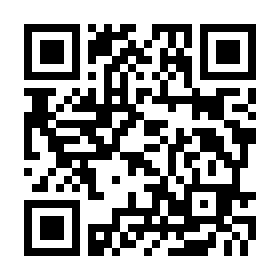 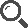 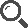 ＜資料請求・お問合せ・お申込み先＞大阪商工会議所 総務企画部 企画広報室（担当：富田、藤田）TEL 06-6944-6304　 FAX 06-6944-6250　　　　E-mail: mi-tomita@osaka.cci.or.jp------------------------＜入会申込書　送付先：FAX 06-6944-6250＞----------------------貴社名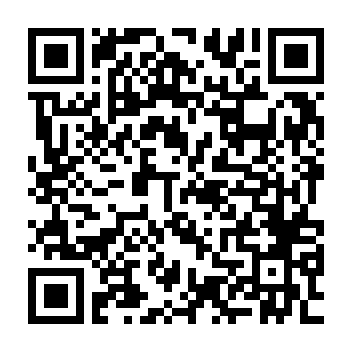 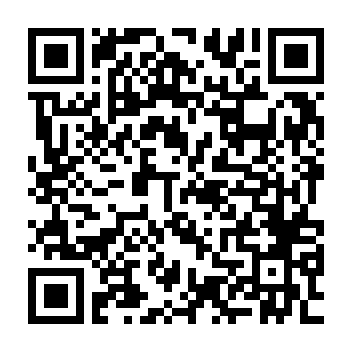 部署・役職氏名住所　　（〒　　　－　　　　　）　　TEL 　　　　　　　　　　　　　　　　　FAX　　　　　　　　　　　　Email●ご記入頂いた情報は､大阪商工会議所からの各種連絡･情報提供（Eメールでの事業案内含む）のために利用するほか､講演登壇者（講師、コーディネータ）、主催者（経済政策・法規委員会、幹事会）には会員名簿として配布します。これらについては申込者ご本人に同意いただいたものとして取り扱います。